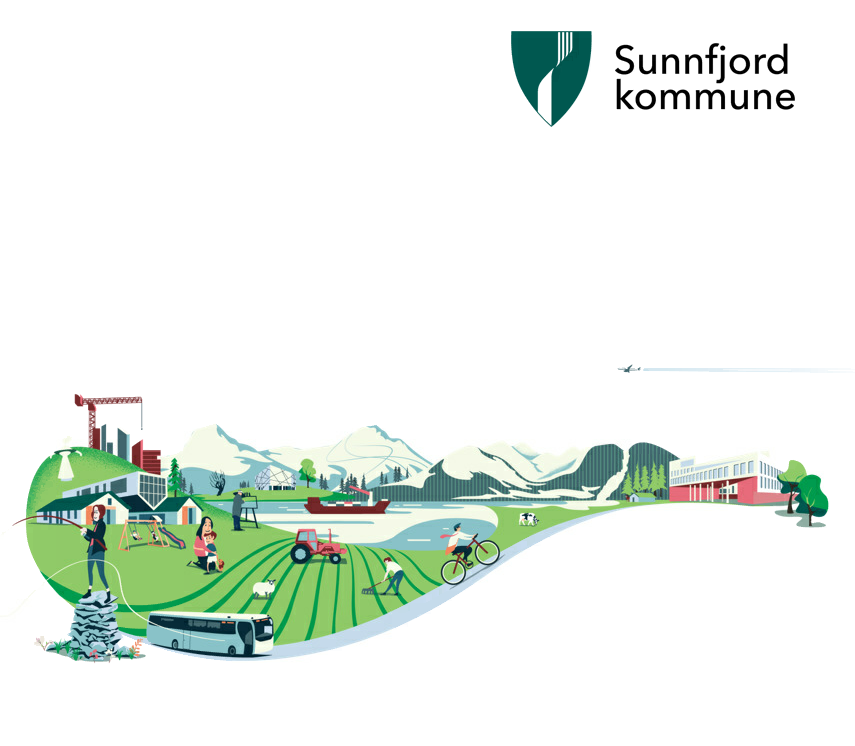 Standard abonnementsvilkår VALokale tillegg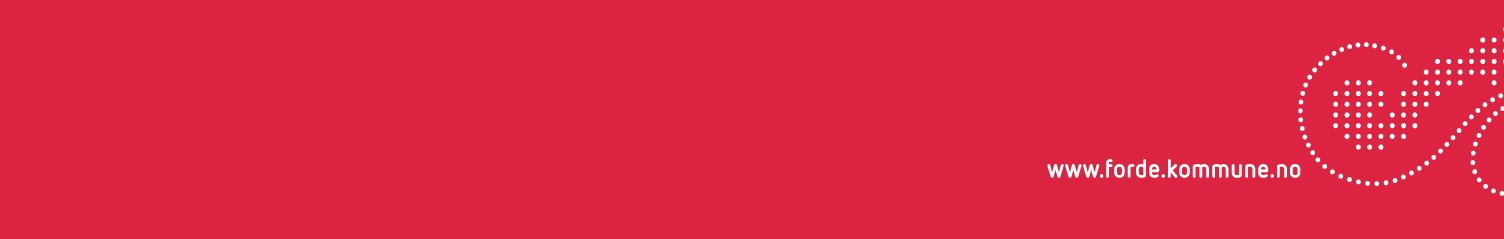 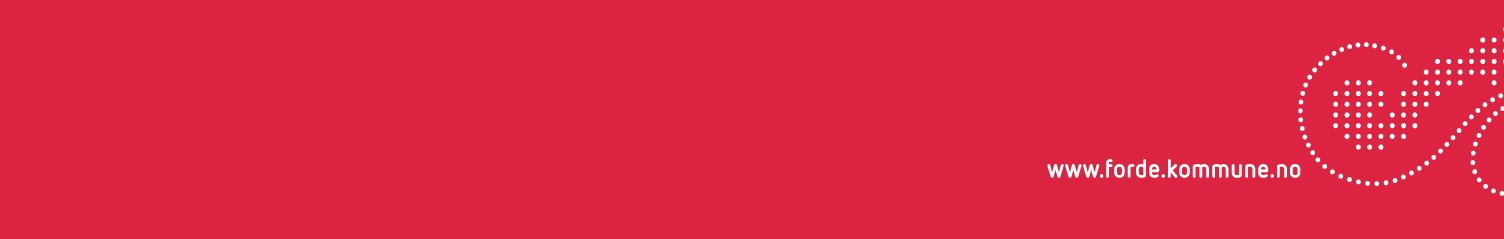 Administrative vilkår Følgjande endring gjeld i Sunnfjord kommune.2.1	Søknad om tilknyting til offentleg vass- og avløpsanlegg
Tredje avsnitt side 21, vert endra til;Saman med søknaden skal det følgje alle vedlegg som er nødvendig for handsaming og godkjenning av søknaden, slik som;Situasjonsplan som viser bygningar, installasjonar, leidningar og kummar, med avstandar og høgder.Nødvendig eller viktig teknisk dokumentasjon.Eventuelle avtalar og tinglyste rettar.Før tilknyting kan utførast, skal søknaden vere godkjend, og tilkoplingspunkt påvist av kommunen.Når tilkoplinga er utført, skal ansvarleg føretak sende melding til kommunen, med dokumentasjon av utført arbeid. Tekniske vilkårFølgjande tillegg gjeld i Sunnfjord kommune.2.6 	VassmålararKapitlet side 20, får følgjande tillegg;Bustadabonnentar kan installere vassmålar for registrering av vassforbruk. Alle andre offentlege og private abonnentar skal installere vassmålar for registrering av vassforbruk.Kommunen skal godkjenne type og storleik på vassmålar, før monteringInstallasjon og vedlikehald skal utførast av autorisert røyrleggar.Etter montering skal rørleggaren  melde frå til kommunen, på skjema for registrering av vassmålar. Meldinga skal vere vedlagt skisse som syner plassering av målar og stoppekran, «som bygt».Abonnenten skal sjølv bere kostnadene med montering og vedlikehald av vassmålar, og målaren vert ein del av det private VA-/sanitæranlegget.Vert ikkje pålegg om montering av vassmålar etterkome, kan vatnet avstengjast eller arbeidet kan utførast av kommunen for abonnenten si rekning.Kommunen har rett til å kontrollere både vassmålar og tilknyting til det kommunale leidningsnettet.Målaren skal vere lett tilgjengeleg for avlesing. Blir ein målar skada eller sett ut av drift skal eigaren straks melda dette til kommunen. Det same gjeld dersom det er grunn til å tru at målaren tel feil. I slike høve skal målaren reparerast eller skiftast ut snarast råd for abonnenten si rekning. Dersom målaren er ute av drift eller viser feil resultat vert vass- og avløpsgebyr utrekna etter nærast målte samanliknbare periode. Manglar eit slikt grunnlag, kan kommunen fastsetje gebyret etter skjøn.Dersom ein abonnent etter pålegg frå kommunen ikkje har installert og/eller sendt melding om registrering av vassmålar innan fastsett frist, vert årsgebyret basert på  stipulert forbruk i  m3/ m2 bruksareal.Ved installasjon av fleire vassmålarar, til dømes for hybel eller utleigehusvære, skal desse meldast på same måten, og dei vert registrert på abonnenten.Abonnentar som innstallerer vassmålar, og betaler avgift etter målt forbruk, kan ikkje seinare gå tilbake til betaling etter stipulert forbruk.Sanitærabonnementet er knytt til gards- og bruksnr. og eigedomstype, slik dette er registrert i matrikkelen. Gardsbruk er næringseigedom, og skal dermed betale etter målt forbruk, med innstallert vassmålar. Dette kravet gjeld, uavhengig av om bruket er i drift eller ikkje.Vassmålar skal plasserast frostfritt og lett tilgjengeleg, fortrinnsvis innomhus. Dette betyr at abonnent/eigar som har fleire bygningar med innlagt vatn på eigedom med same gards- og bruksnr, kan installere fleire vassmålarar. Alle vassmålarane skal avlesast, og avlesingane skal meldast kvar for seg, til kommunen, innan fastsett årleg frist.